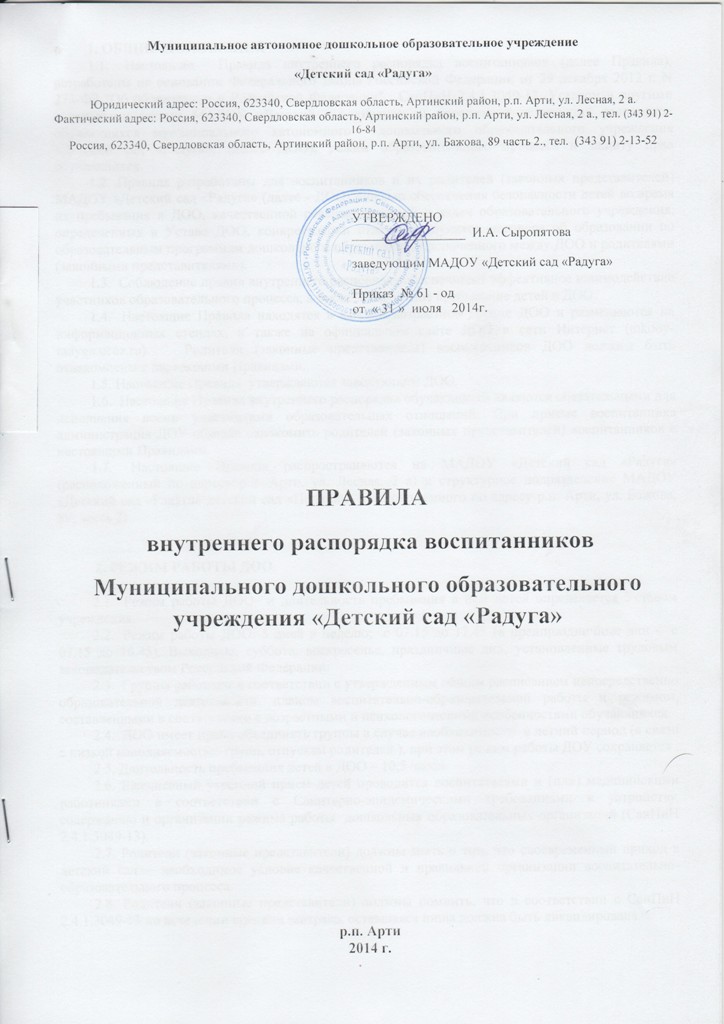 1. ОБЩИЕ ПОЛОЖЕНИЯ1.1.  Настоящие  Правила внутреннего распорядка воспитанников (далее Правила), разработаны на основании Федерального закона Российской Федерации от 29 декабря . N 273-ФЗ "Об образовании в Российской Федерации", СанПиН 2.4.1.3049-13, Уставом и другими локальными актами МАДОУ «Детский сад «Радуга»и определяют внутренний распорядок обучающихся муниципального автономного  дошкольного образовательного учреждения «Детский сад «Радуга», (далее ДОО), режим образовательного процесса и защиту прав обучающихся. 1.2. Правила разработаны для воспитанников и их родителей (законных представителей) МАДОУ «Детский сад «Радуга» (далее - ДОО) с целью обеспечения безопасности детей во время их пребывания в ДОО, качественной реализации целей и задач образовательного учреждения, определенных в Уставе ДОО, конкретизации отдельных пунктов договора об образованиипо образовательным программам дошкольного образования, заключенного между ДОО и родителями (законными представителями).1.3.  Соблюдение правил внутреннего распорядка обеспечивает эффективное взаимодействие  участников образовательного процесса, а также комфортное пребывание детей в ДОО.1.4.  Настоящие Правила находятся в каждой возрастной группе ДОО и размещаются на информационных стендах, а также на официальном сайте ДОО в сети Интернет (mkdoy-radyga.ucoz.ru).   Родители (законные представители) воспитанников ДОО должны быть ознакомлены с настоящими Правилами.  1.5. Настоящие Правила  утверждаются заведующим ДОО.1.6.  Настоящие Правила внутреннего распорядка обучающихся являются обязательными для исполнения всеми участниками образовательных отношений. При приеме воспитанника администрация ДОУ обязана ознакомить родителей (законных представителей) воспитанников с настоящими Правилами.  1.7.  Настоящие Правила распространяются на МАДОУ «Детский сад «Радуга» (расположенный по адресу р.п. Арти, ул. Лесная, 2 а) и структурное подразделение МАДОУ «Детский сад «Радуга» детский сад «Полянка» (расположенного по адресу р.п. Арти, ул. Бажова, 89, часть2). 2. РЕЖИМ РАБОТЫ ДОО2.1.  Режим работы ДОО  и длительность пребывания в нем детей определяется Уставом учреждения.2.2.  Режим работы ДОО: 5 дней в неделю;  с 07.15 до 17.45 (в предпраздничные дни -  с 07.15 до 16.45). Выходные: суббота, воскресенье, праздничные дни, установленные трудовым законодательством Российской Федерации.2.3.  Группы работают в соответствии с утвержденным общим расписанием непосредственно образовательной деятельности, планом воспитательно-образовательной работы и режимом, составленными в соответствии с возрастными и психологическими особенностями обучающихся.2.4.  ДОО имеет право объединять группы в случае необходимости  в летний период (в связи с низкой наполняемостью групп, отпускам родителей.), при этом режим работы ДОУ сохраняется2.5. Длительность пребывания детей в ДОО – 10,5 часов.2.6. Ежедневный утренний прием детей проводится воспитателями и (или) медицинскими работниками в соответствии с Санитарно-эпидемическими требованиями к устройству, содержанию и организации режима работы  дошкольных образовательных организаций (СанПиН 2.4.1.3049-13).2.7. Родители (законные представители) должны знать о том, что своевременный приход в детский сад – необходимое условие качественной и правильной организации воспитательно- образовательного процесса.2.8. Родители (законные представители) должны помнить, что в соответствии с СанПиН 2.4.1.3049-13 по истечении времени завтрака, оставшаяся пища должна быть ликвидирована.2.9. Родители (законные представители)  расписываются во время прихода и ухода из ДОО в журнале «Прием детей в детский сад» о том, что привели ребенка в сад здоровым и забирают здоровым.2.10. Педагоги проводят беседы и консультации для родителей (законных представителей) о воспитаннике, утром до 08.15 ч. и вечером после 17.00 ч. В другое время педагог находится с детьми и отвлекать его от воспитательно-образовательного процесса категорически запрещается.2.11. Родителям (законным представителям) необходимо забрать ребенка из детского сада до 17.45 ч.. В случае неожиданной задержки родитель (законный представитель) должен незамедлительно связаться с воспитателем группы.2.12. Если родители (законные представители) привели ребенка после начала какого-либо режимного момента, необходимо раздеть его и подождать вместе с ним в раздевалке до ближайшего перерыва образовательной деятельности либо режимного момента.2.13. Родители (законные представители) должны лично передавать воспитанников воспитателю группы. Нельзя забирать детей из детского сада, не поставив в известность воспитателя группы, а также поручать это детям, подросткам в возрасте до 18 лет, лицам в нетрезвом состоянии, наркотическом опьянении.2.14.  Если родители (законные представители) ребенка не могут лично забрать ребенка из детского сада, то требуется заранее оповестить об этом администрацию детского сада и сообщить, кто будет забирать ребенка из числа тех лиц, на которых предоставлены личные заявления родителей (законных представителей).2.15. Категорически запрещен приход ребенка дошкольного возраста в детский сад и его уход без сопровождения родителя (законного представителя). 3. ЗДОРОВЬЕ ОБУЧАЮЩИХ 3.1.  Первичный прием ребенка в группу ДОУ проводится на основании медицинского заключения о состоянии здоровья, которое передается медицинскому работнику.3.2. Во время утреннего приема не принимаются дети с явными признаками заболевания: сыпь, сильный кашель, насморк, температура.3.3.  Если в течение дня у ребенка появляются первые признаки заболевания (повышение температуры, сыпь, рвота, диарея), родители (законные представители) будут об этом извещены и должны как можно быстрее забрать ребенка  из медицинского изолятора ДОО.3.4.  О возможном отсутствии ребенка по болезни или другой уважительной причине необходимо обязательно сообщить в ДОО до 09.00 ч. текущего дня по телефону 2-16-84 («Радуга), 2-16-32 («Полянка») либо лично воспитателю группы, или медицинскому работнику, или администрации детского сада. После перенесенного заболевания, а также отсутствия более 5 дней, детей принимают в ДОО только при наличии  справки от врача с данными о состоянии здоровья (с указанием диагноза, длительности заболевания, сведений об отсутствии контакта с инфекционными больными).3.5.  Администрация ДОО оставляет за собой право принимать решение о переводе ребенка  в изолятор ДОО в связи с появлением внешних признаков заболевания. Состояние здоровья ребенка определяет по внешним признакам воспитатель и медицинская сестра.3.6.  Если у ребенка есть аллергия или другие особенности здоровья и  развития, то родитель (законный представитель) должен поставить в известность воспитателя, предъявить в данном случае справку или иное медицинское заключение.3.7.  В ДОО запрещено давать детям  какие-либо лекарства родителем (законным представителем), воспитателями групп или самостоятельно принимать ребенку лекарственные средства. 3.8.  Медицинский работник осуществляет контроль приема детей.  Выявленные больные дети или дети с подозрением на заболевание в ДОО не принимаются; заболевших в течение дня детей изолируют от здоровых (временно размещают в изоляторе) до прихода родителей (законных представителей) или направляют в лечебное учреждение.3.9.  Родители (законные представители) обязаны приводить ребенка в ДОО здоровым и информировать воспитателей о каких-либо изменениях, произошедших в состоянии здоровья ребенка дома.3.10. В случае длительного отсутствия ребенка в ДОО по каким-либо обстоятельствам (отпуск родителей, медицинские показания, другие уважительные причины) необходимо написать заявление на имя заведующего ДОО о сохранении места за ребенком с указанием периода отсутствия ребенка и причины.3.11. Родителям (законным представителям) может быть предоставлена консультативная  поддержка по вопросам образования и охраны здоровья детей. Родители обязаны заложить основы физического развития ребенка, должны обеспечивать безопасность ребенка во время отдыха, пребывания на улице, в том числе при передвижении по городу. Родителям рекомендуется вести здоровый образ жизни и быть личным примером для своего ребёнка в сохранении и укреплении здоровья.3.12. В целях организации рационального питания детей на основе принципа «щадящего питания» и профилактики пищевых отравлений детей обеспечивается систематический контроль. Родитель может  ознакомиться с меню, разработанным в соответствии с СанПиН 2.4.1.3049-13, на информационном стенде в каждой возрастной группе и холле детского сада.3.13. Профилактические прививки проводятся в соответствии с национальным календарем профилактических прививок с письменного согласия родителей (законных представителей). О проведенной вакцинации родитель обязательно информируется.3.14. Закаливание ребенка проводится с учетом состояния здоровья, конкретных условий учреждения, в формах соответствующих возрастным и физиологическим особенностям детей. Информация о системе закаливания, формах, методах и средствах доводится до сведения родителей воспитателями группы.5.15. Воспитатели всех возрастных групп организуют прогулки воспитанников в соответствии с требованиями СанПиН 2.4.1.3049-13 пункт 11.5. Продолжительность ежедневных прогулок детей составляет не менее 3-4 часов. Прогулки организуют 2 раза в день: в первую половину - до обеда и во вторую половину дня - после дневного сна или перед уходом детей домой. При температуре воздуха ниже минус 15С и скорости ветра более 7м/с продолжительность прогулки сокращается. Прогулка не проводится при температуре воздуха ниже минус 15С и скорости ветра более 15 м/с для детей до 4 лет, а для детей 5-7 лет при температуре воздуха минус 20С и скорости ветра более 15 м/с, в иных случаях родители (законные представители) не имеют права требовать от воспитателей и администрации детского сада отмены данного режимного момента.5.16. Администрация ДОУ оставляет за собой право отказать родителям (законным представителям) в просьбе оставлять воспитанников во время прогулки в групповой комнате, так как, в соответствии с требованиями СанПиН 2.4.1.3049-13 пункт 8.5, все помещения ежедневно и неоднократно проветриваются в отсутствии детей.  Администрация ДОУ оставляет за собой право сокращать время прогулки для детей,  после перенесшей болезни ОРВИ, ОРЗ, Грипп, пневмония. Каждому переболевшему  ребенку, индивидуально,  устанавливается время пребывания   на воздухе при согласовании с медицинским работником.ОБЕСПЕЧЕНИЕ БЕЗОПАСНОСТИ4.1.  Родители должны своевременно информировать об изменении номера телефона, места жительства и места работы.4.2.  Для обеспечения безопасности своего ребенка родитель (законный представитель) передает ребенка только лично в руки воспитателя, обязательно расписывается в журнале о приеме ребенка в детский сад.4.3.  Забирая ребенка, родитель (законный представитель) должен обязательно подойти к воспитателю, который на смене. Категорически запрещен приход ребенка дошкольного возраста  в ДОО и его уход без сопровождения родителей (законных представителей).4.4.  Воспитателям категорически запрещается отдавать ребенка лицам в нетрезвом состоянии, несовершеннолетним братьям и сестрам, отпускать одних детей по просьбе родителей, отдавать незнакомым лицам.4.5.  Посторонним лицам запрещено находиться в помещении детского сада и на территории  без разрешения администрации.4.6.  При парковке своего автомобиля, необходимо  оставлять свободным подъезд к воротам для въезда и выезда служебного транспорта на территорию детского сада.  Запрещается въезд на личном автомобиле или такси на территорию ДОО.4.7. воспитанникам запрещается приносить в ДОО жевательную резинку и другие продукты питания (конфеты, чипсы, сухарики, напитки и т.п).6.8.  Чтобы избежать случаев травматизма, родителям (законным представителям) необходимо проверять содержимое карманов в одежде ребенка на наличие опасных предметов. Категорически запрещается приносить в детский сад острые, режущие, стеклянные предметы, а также мелкие предметы (бусинки, пуговицы и т. п.), таблетки и другие лекарственные средства.4.9. Не рекомендуется одевать ребенку золотые и серебряные украшения, давать с собой дорогостоящие и мягкие игрушки, мобильные телефоны, а также игрушки, имитирующие оружие.4.10.  В помещении и на территории ДОО запрещено курение.4.11. Обучающимся разрешается приносить в ДОО  личные игрушки только в том случае, если они соответствуют СанПиН 2.4.1.3049-13 "Санитарно-эпидемиологические требования к устройству, содержанию и организации режима работы дошкольных образовательных организаций".4.12. Использование личных велосипедов, самокатов, санок в ДОО  (без согласия инструктора по физической культуре или воспитателя) запрещается в целях обеспечения безопасности других детей. 4.13. Регламент проведения мероприятий, посвященных дню рождения ребенка, а также перечень недопустимых угощений обсуждается с родителями (законными представителями) воспитанников заранее.ВНЕШНИЙ ВИД И ОДЕЖДА ОБУЧАЮЩИХСЯ5.1. Воспитанника необходимо приводить в ДОУ в чистой и удобной одежде и обуви, соответствующей погодным условиям и температурному режиму группового помещения. Родители должны следить за исправностью застежек (молний). В целях личной гигиены мальчиков и девочек необходима ежедневная смена нательного нижнего белья, при необходимости количество и перечень запасного комплекта одежды определяется родителями самостоятельно.5.2. Для создания комфортных условий пребывания ребенка в ДОУ родителям (законным представителям) рекомендуется обеспечить следующее:• Сменная обувь: туфельки (или сандалии) с каблучком и жестким задником на светлой подошве строго по размеру ноги (для правильного формирования стопы, чтобы ножка малыша  четко фиксировалась во время ходьбы и не «западала» в сторону, т.к. формирование стопы заканчивается к 7-8 годам), желательно учесть удобство в самообслуживании для ребенка – минимум застежек, наличие застежек-липучек или резинок на подъеме стопы;• для младших дошкольников не менее двух комплектов сменного белья: мальчикам - шорты, трусики, майки, рубашки, колготки; девочкам - колготки, майки, трусики, платьице или юбочка с кофточкой. В теплое время - носки, гольфы. Для старших дошкольников по потребности;• в группах для детей раннего и младшего возраста обязательно 2 пакета для хранения чистого и использованного белья;• чешки для музыкальных занятий (строго по размеру ноги);• для занятий физкультурой в зале необходима физкультурная форма: футболка (цвет определяется на групповом собрании), темные шорты из несинтетических, дышащих материалов; белые х/б носочки и спортивные полукеды с наличием супинатора на резиновой подошве (строго по размеру ноги);• индивидуальная расческа для поддержания опрятного вида в течение дня;• обязательный головной убор в теплый период года, в холодное время года комплект белья для сна (пижама, халатик);• носовой платок или бумажные салфетки (необходимы ребенку, как в помещении, так и на прогулке). На одежде должны располагаться удобные карманы для их хранения.5.3. Воспитанников необходимо приводить в детский сад чистыми, с коротко подстриженными ногтями; с подстриженными и тщательно расчесанными, у девочек аккуратно заплетенными волосами; в чистом нижнем белье.У детей должны быть сменная одежда и обувь с фиксированной пяткой (желательно, чтобы ребенок мог снимать и надевать ее самостоятельно), расческа, личные гигиенические салфетки (носовой платок), спортивная форма (футболка, шорты и чешки), а также  обязателен головной убор (в теплый период года).5.4. Если внешний вид и одежда обучающегося неопрятны, воспитатель вправе сделать замечание родителям (законным представителям) ребенка.5.5. Во избежание потери или случайного обмена вещей родители (законные представители) обучающихся маркируют их.5.6.В шкафу каждого обучающегося должно быть два пакета для хранения чистого и использованного белья.5.7.Родители (законные представители) должны ежедневно проверять содержимое шкафов для одежды и обуви, в т.ч. пакетов для хранения чистого и использованного белья, а также еженедельно менять комплект спортивной одежды.5.8. Для прогулок на улице, особенно в межсезонье и в зимний период, рекомендуется наличие сменной верхней одежды, в том числе (варежки, штаны и т.д.) для смены в отдельном мешочке.5.9. Для исключения конфликтных ситуаций рекомендуется подбирать одежду для посещения детского сада из легко стирающихся недорогих тканей и быстросохнущих материалов, так как планирование работы с детьми предполагает активную двигательную деятельность детей на прогулке и игры с водой, песком, снегом в зависимости от сезона.ПРАВА ВОСПИТАННИКОВ ДОО6.1.  В ДООреализуется право воспитанников на образование, гарантированное государством. Дошкольное образование направлено на формирование общей культуры, развитие физических, интеллектуальных, нравственных, эстетических и личностных качеств, формирование предпосылок учебной деятельности, сохранение и укрепление здоровья детей дошкольного возраста.6.2. Обучающиеся, посещающие ДОО, имеют право:на предоставление условий для разностороннего развития с учетом возрастных и индивидуальных особенностей; своевременное прохождение комплексного психолого-медико-педагогического обследования в целях выявления особенностей в физическом и (или) психическом развитии и (или) отклонений в поведении; получение психолого-педагогической, логопедической, медицинской и социальной помощи;в случае необходимости обучение по адаптированной образовательной программе дошкольного образования;перевод для получения дошкольного образования в форме семейного образования;уважение человеческого достоинства, защиту от всех форм физического и психического насилия, оскорбления личности, охрану жизни и здоровья;свободное выражение собственных взглядов и убеждений;развитие творческих способностей и интересов, включая участие в конкурсах, смотрах-конкурсах, олимпиадах, выставках, физкультурных и спортивных мероприятиях;поощрение за успехи в образовательной, творческой, спортивной деятельности;бесплатное пользование необходимыми учебными пособиями, средствами обучения и воспитания, предусмотренными реализуемой в ДОО  основной образовательной программой дошкольного образования;пользование имеющимися в ДОО  объектами культуры и спорта, лечебно-оздоровительной инфраструктурой в установленном порядке;получение дополнительных образовательных услуг.8.      ПООЩРЕНИЯ И ДИСЦИПЛИНАРНОЕ ВОЗДЕЙСТВИЕ 8.1.  Меры дисциплинарного взыскания не применяются к воспитанникам ДОО.8.2.  Дисциплина в ДОО, поддерживается на основе уважения человеческого достоинства воспитанников, педагогических работников. Применение физического и (или) психического насилия по отношению к воспитанникам ДОО не допускается.8.3.  Поощрения воспитанников ДОО проводят по итогам конкурсов, соревнований и других мероприятий в виде вручения грамот, благодарственных писем, сертификатов, сладких призов и подарков.9. СОТРУДНИЧЕСТВО9.1. Педагоги, администрация ДОУ обязаны сотрудничать с родителями (законными представителями) воспитанников для успешной адаптации ребенка к условиям детского сада и обеспечения качественной реализации образовательной деятельности, создания безопасной среды для его развития.9.2. Родитель (законный представитель) должен получать педагогическую поддержку воспитателей, администрации ДОУ во всех вопросах, касающихся образования ребенка, охраны его жизни и здоровья.9.3. Каждый родитель (законный представитель) имеет право принимать участие в обсуждении образовательной программы ДОУ, вносить предложения в часть, формируемую участниками образовательных отношений, участвовать в заседаниях Советов родителей при принятии решений, затрагивающих права детей, вносить предложения по улучшению работы с воспитанниками, быть избранным путем голосования в Наблюдательный совет ДОУ и др.9.4. Родители (законные представители) воспитанника обязаны соблюдать и выполнять условия настоящих правил, договора между ДОУ и родителями (законными представителями) воспитанника, устав ДОУ.9.5. Взаимоотношения между взрослыми участниками образовательных отношений должны быть уважительным. Обращение к работникам детского сада и педагогам группы должно быть по имени и отчеству, независимо от возраста. Спорные и конфликтные ситуации необходимо разрешать спокойным тоном, в отсутствии детей. При невозможности  разрешения конфликта в группе родитель (законный представитель) имеет право обратиться к старшему воспитателю детского сада, заведующей детским садом (Ермолиной Татьяне Михайловне, контактный телефон- 3-30-60).  9.6. В целях обеспечения полноценного контакта с родителями в случаях аварийного закрытия детского сада, заболевания ребенка в течение пребывания в детском саду, когда заведующей детским садом или воспитателю необходимо незамедлительно связаться с родителями (законными представителями), рекомендуется своевременного сообщать воспитателям о любых изменениях контактных данных и указать несколько источников получения информации.9.7. Если у родителя (законного представителя) возникают вопросы по организации образовательного процесса, пребыванию ребенка в группе, следует: задать их  воспитателям группы; если ответ не получен, необходимо обратиться к старшему воспитателю или заведующей детским садом в часы приема граждан.  РАЗНОЕСпорные и конфликтные ситуации нужно разрешать только в отсутствии детей.Для приема, перевода, восстановления и отчисления ребенка из детского сада необходимо оформить соответствующее заявление на имя заведующего ДОО.10.3До выбытия ребенка из ДОО родитель (законный представитель) должен заблаговременно позаботиться об оплате за присмотр и уход за ребёнком в ДОО (внести оплату не позднее 15 числа каждого месяца).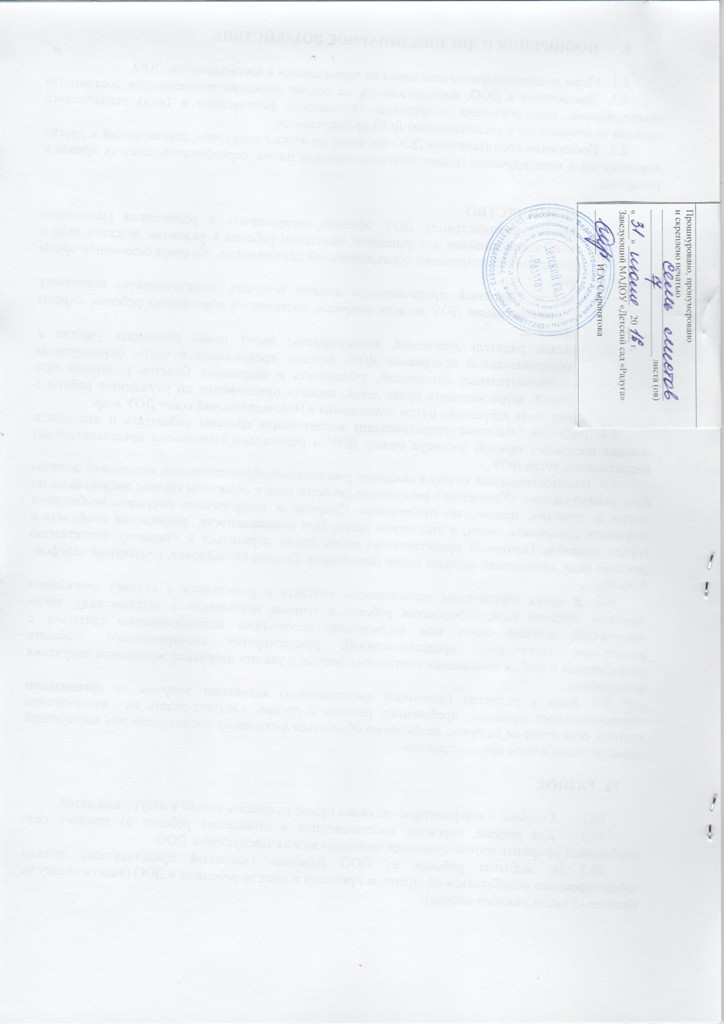 